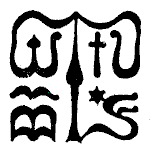 Wesley János Lelkészképző Főiskola Szociális munka szakTantárgy kódjaSMAV360 SMAV360 SMAV360 Tantárgy elnevezéseNépi kézműves technikákNépi kézműves technikákNépi kézműves technikákTantárgy oktatójának neveCsiki LórántCsikiné Sári AdélBeosztása, tudományos fokozataóraadó oktatókTantárgy óraszámalevelező tagozaton 4x4 tanóra/félévlevelező tagozaton 4x4 tanóra/félévlevelező tagozaton 4x4 tanóra/félévTanóra típusagyakorlati foglalkozásgyakorlati foglalkozásgyakorlati foglalkozásMeghirdetési időszakőszi félév  őszi félév  őszi félév  Kreditszám 1 kredit 1 kredit 1 kreditA tantárgy céljaA tantárgy egyaránt szolgálja a hallgatók egyéni alkotóképességének kibontakoztatását, népi kultúránk, személyes és közösségi gyökereink - identitásunk megismerését, a szociális munka különböző területein.A tantárgy egyaránt szolgálja a hallgatók egyéni alkotóképességének kibontakoztatását, népi kultúránk, személyes és közösségi gyökereink - identitásunk megismerését, a szociális munka különböző területein.A tantárgy egyaránt szolgálja a hallgatók egyéni alkotóképességének kibontakoztatását, népi kultúránk, személyes és közösségi gyökereink - identitásunk megismerését, a szociális munka különböző területein.Szükséges előtanulmányok, feltételezett tudásanyagTantárgyi leírásJeles napok ünnepi szokások, a hagyományápolás, mint a közösség megtartó erejeKézműves szabadidős foglalkozások tervezése, előkészítése, lebonyolítása. Alapanyagok beszerzési lehetőségei. Gyakorlati tanácsok.Őszi és téli ünnepkörök, népszokások, az ünnepkörökhöz kötődő kézműves foglalkozások: Gyöngyfűzés, kötélverés, papírsárkány és ördöglakat készítés, gesztenye marionette báb és figura készítés, a bőrművesség alapjai, gyertyamártás, adventi koszorú készítés, szalma és gyékény felhasználása, a kosárfonás alapjai, peddignád kosár készítése, a könyvkötés alapjai.Jeles napok ünnepi szokások, a hagyományápolás, mint a közösség megtartó erejeKézműves szabadidős foglalkozások tervezése, előkészítése, lebonyolítása. Alapanyagok beszerzési lehetőségei. Gyakorlati tanácsok.Őszi és téli ünnepkörök, népszokások, az ünnepkörökhöz kötődő kézműves foglalkozások: Gyöngyfűzés, kötélverés, papírsárkány és ördöglakat készítés, gesztenye marionette báb és figura készítés, a bőrművesség alapjai, gyertyamártás, adventi koszorú készítés, szalma és gyékény felhasználása, a kosárfonás alapjai, peddignád kosár készítése, a könyvkötés alapjai.Jeles napok ünnepi szokások, a hagyományápolás, mint a közösség megtartó erejeKézműves szabadidős foglalkozások tervezése, előkészítése, lebonyolítása. Alapanyagok beszerzési lehetőségei. Gyakorlati tanácsok.Őszi és téli ünnepkörök, népszokások, az ünnepkörökhöz kötődő kézműves foglalkozások: Gyöngyfűzés, kötélverés, papírsárkány és ördöglakat készítés, gesztenye marionette báb és figura készítés, a bőrművesség alapjai, gyertyamártás, adventi koszorú készítés, szalma és gyékény felhasználása, a kosárfonás alapjai, peddignád kosár készítése, a könyvkötés alapjai.Kötelező és ajánlott irodalomAjánlott irodalom: Tátrai Zsuzsanna-Karácsony Molnár Erika: Jeles napok, ünnepi szokások. Planétás Kiadó.Népi játszóház. Magyar Művelődési Intézet. Népművészeti Osztály. 1995.Ajánlott irodalom: Tátrai Zsuzsanna-Karácsony Molnár Erika: Jeles napok, ünnepi szokások. Planétás Kiadó.Népi játszóház. Magyar Művelődési Intézet. Népművészeti Osztály. 1995.Ajánlott irodalom: Tátrai Zsuzsanna-Karácsony Molnár Erika: Jeles napok, ünnepi szokások. Planétás Kiadó.Népi játszóház. Magyar Művelődési Intézet. Népművészeti Osztály. 1995.Ismeretek ellenőrzésének módjaEgy-két oldal terjedelmű szabadon választott, a tavaszi ünnepkörbe tartozó jeles naphoz kapcsolódó, népi kézműves technika elemeivel átszőtt kézműves foglalkozás tervének elkészítése választott szociális helyszínhez kapcsolva.Egy-két oldal terjedelmű szabadon választott, a tavaszi ünnepkörbe tartozó jeles naphoz kapcsolódó, népi kézműves technika elemeivel átszőtt kézműves foglalkozás tervének elkészítése választott szociális helyszínhez kapcsolva.Egy-két oldal terjedelmű szabadon választott, a tavaszi ünnepkörbe tartozó jeles naphoz kapcsolódó, népi kézműves technika elemeivel átszőtt kézműves foglalkozás tervének elkészítése választott szociális helyszínhez kapcsolva.Tantárgy tárgyi követelményeitanterem, kézműves eszközöktanterem, kézműves eszközöktanterem, kézműves eszközök